В работе представлен опыт подготовки и проведения конкурса профессионального мастерства среди студентов  по профессии «Тракторист-машинист сельхоз производства».   Методическая разработка отражает цели и задачи, этапы и регламент конкурса. Предложенный вид конкурса профессионального мастерства направлен на повышение качества профессионального обучения, пропаганду рабочих профессий, совершенствование форм, методов и средств   производственного обучения в лицее Приложениями к разработке выступают конкурсные задания: тестовые задания, практические задания, оценочные листы. Предложенный вид конкурса профессионального мастерства направлен на стимулирование   профессионального и личного   развития учащихся при  обучении  по профессии   « Тракторист-машинист сельхоз производства».  Опыт проведения конкурсов профессионального мастерства позволяет развивать в участниках конкурса  интерес к будущей  профессиональной деятельности и готовность постоянно совершенствовать свои знания, умения и навыки,   а так же общественную активность. ПОЛОЖЕНИЕо проведении конкурса «Лучший по профессии»  среди учащихся, по профессии «Тракторист-машинист сельхоз производства»           Конкурс профессионального мастерства по профессии «Тракторист-машинист сельхоз производства » состоит из теоретического и практического заданий.Теоретическое задание состоит из теста по предметам программного материала.Время для ответа 15мин.Проверка практических умений проводится по схеме. 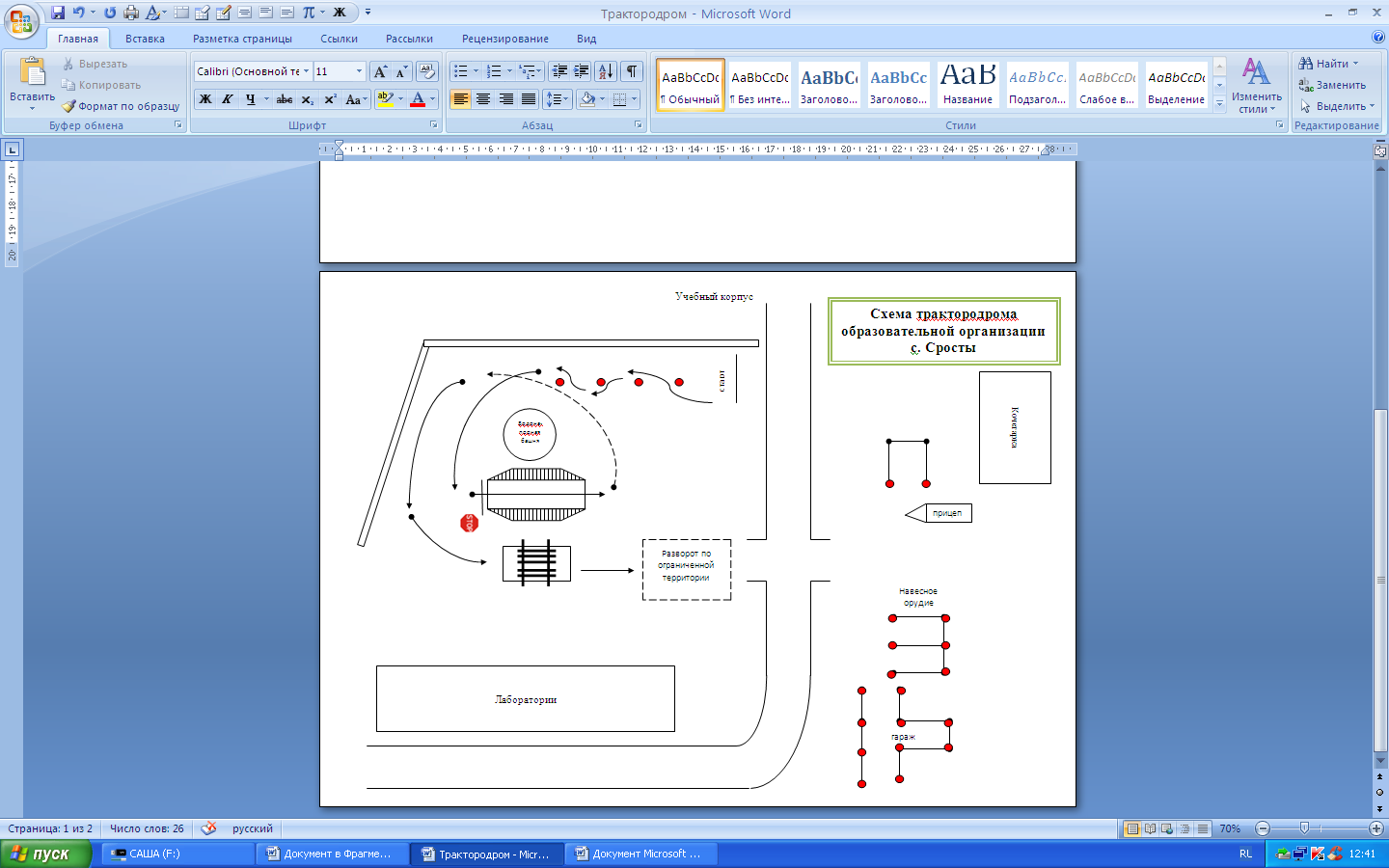 Участник конкурса должен выполнить упражнения: Посадка, строганье с местаПроехать  змейку;Выполнить поворот;Стоп линия;Уступи дорогуДвижение назадПодъезд к прицепуДвижение впередУступи дорогуПоворот вправо Поворот влевоОстановка, выход из транспортного средства;Цель конкурса: Повысить значимость  профессионального образования                               и уровень профессиональной подготовки учащихся.Задачи: Привлечь к участию в конкурсе 100% учащихся данных профессий.Выявить учащихся в большей степени овладевших профессиональным мастерством.Конкурс проводится среди студентов  I и  II курсов .I этап – подготовленность учащихся по предметам теоретического цикла                 (тестирование по профилирующим предметам). Участвуют 6 учащихся  II этап – определение победителя конкурса «Лучший по профессии». Участвуют 6                   учащихся, I –II курса.Место проведения: кабинет ……………….,    учебный полигонМатериально-техническое обеспечение:Учебный полигонКолесный трактор МТЗ 1221Жюри конкурса:Шестаков С.П.– председатель жюри;Зоткин Б.Н -  зам. председателя жюри;Павлов В.Н. – член жюри;Шумекин А.Г.– член жюри.Брюсова В.И. – член жюри.Тестовое задания для проверки теоретических знаний .Для чего предназначено сцепление?Для чего предназначен газораспределительный механизм?Для чего предназначено мотовило комбайна?Назначение отвала плуга?Назначение системы охлаждения?     Оценивание по 5ти бальной системе.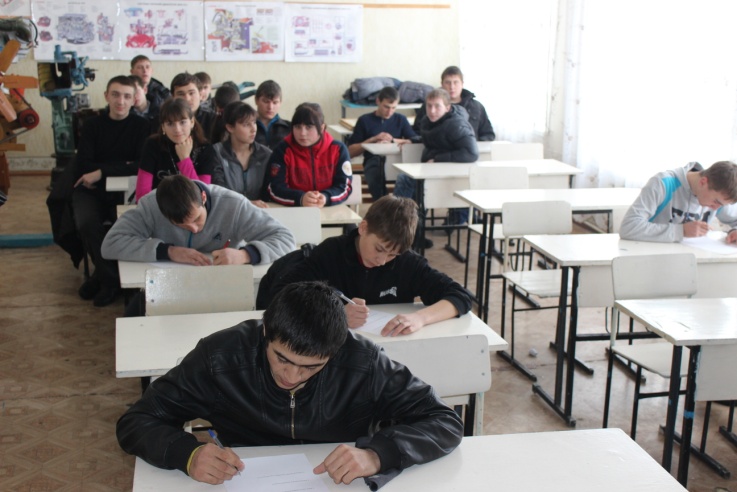 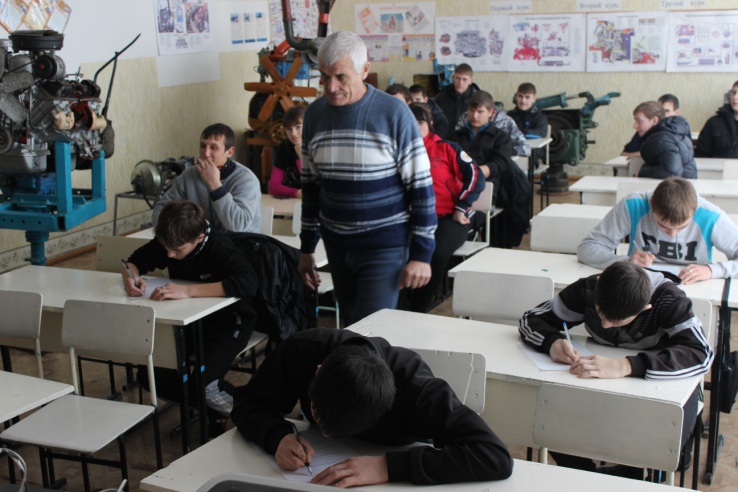 Таблица проверки теоретических знанийПеречень производственных заданийк конкурсу «Лучший по профессии»  среди учащихся групп I-II курсапо профессии «Тракторист-машинист сельхоз производства» Проверка практических умений по производственному  обучениюКаждый участник должен проехать на транспортном средстве согласно схеме за определенное время. .Учащиеся должны выполнить задания с наименьшим затратой времени и наименьшим количеством ошибокмаксимальное количество  баллов на 2 этапе - 40Баллы снимаются за:нарушение правил безопасности при движении;допущенные ошибки при выполнение заданий;некорректное поведение участника;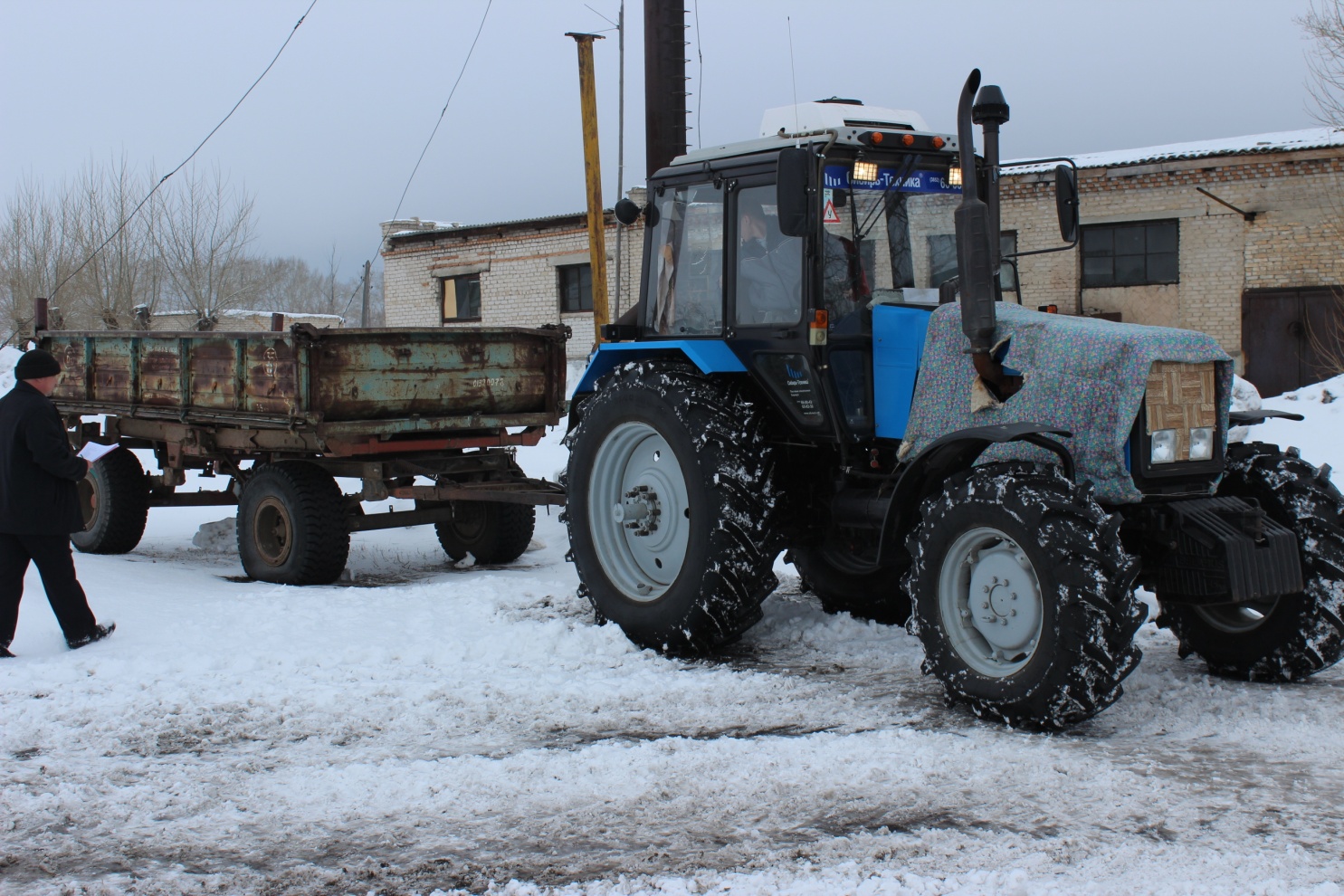 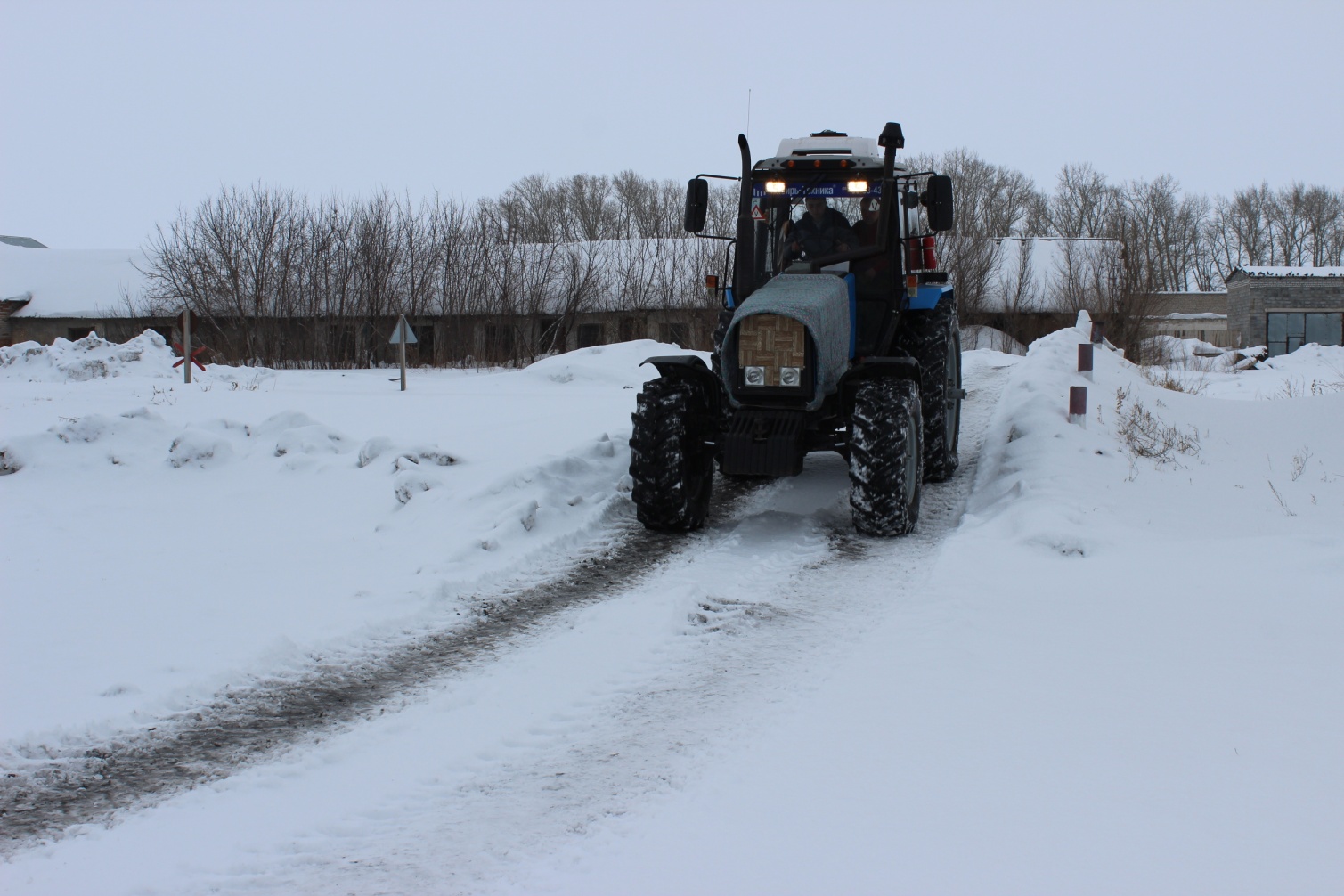 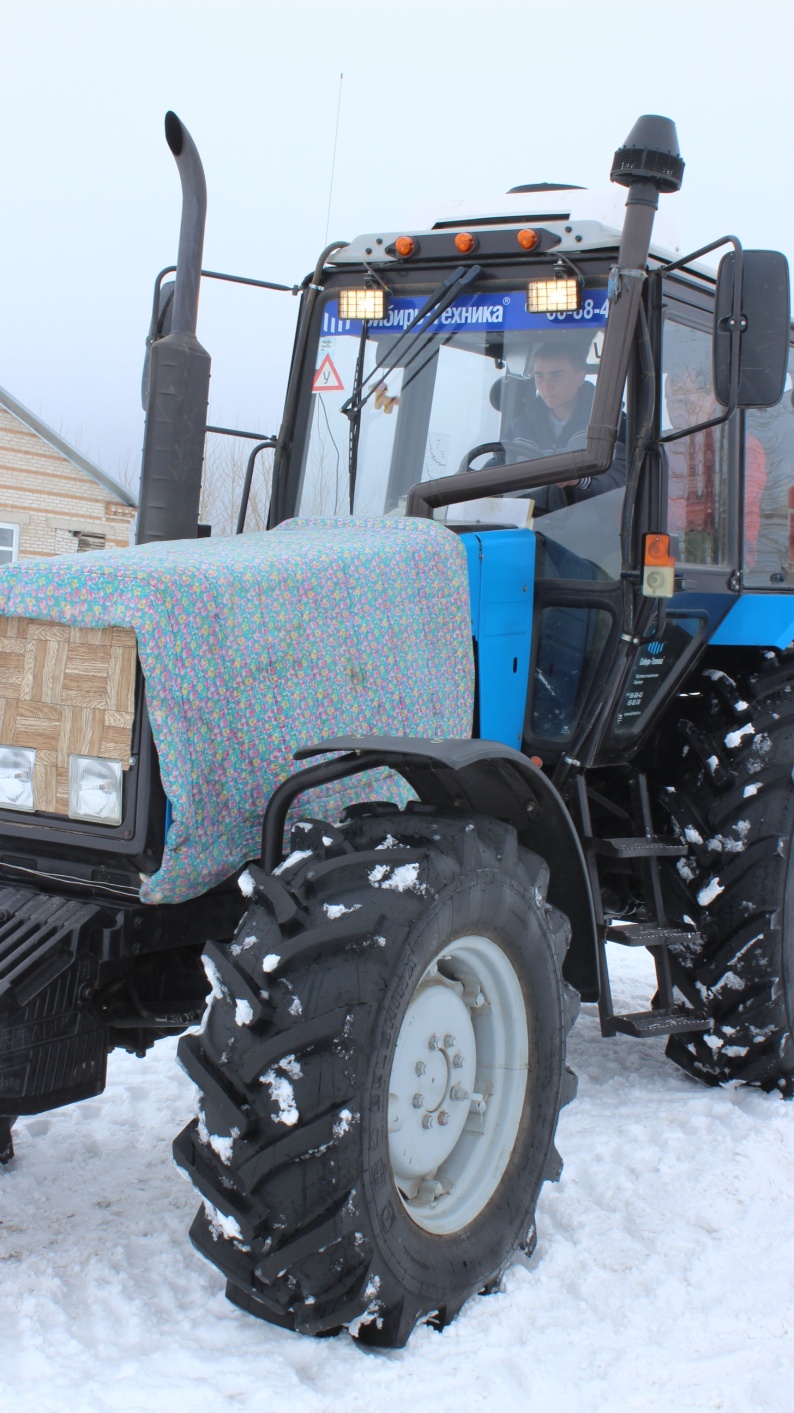 Оценочный листII-го (практического) этапаконкурса «Лучший по профессии»  среди учащихся групп I-II курсапо профессии «Тракторист-машинист сельхоз производства»Ф.И.________________________                         № группы__________________По профессии «Тракторист-машинист сельхоз производства» в конкурсе приняли участие 6 человек.Теоретическое задание выполнили все учащиеся. Допущены ошибки по темам: -«сельхоз машины», Практическое задание соответствовало сложности квалификационным категориям С.  Некоторые сложности возникли при проезде змейкой и подъезде к прицепу.       Победителями конкурса стали:1место - Тен Юрий 131г				 2 место - Виноградов Данил -231г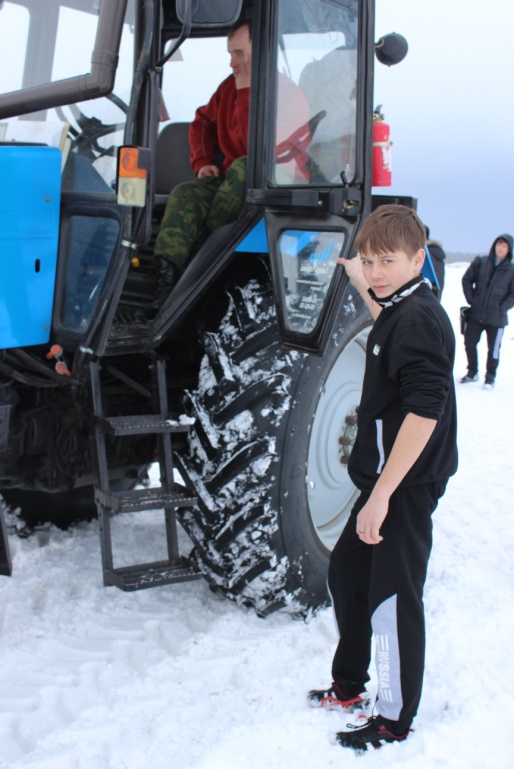 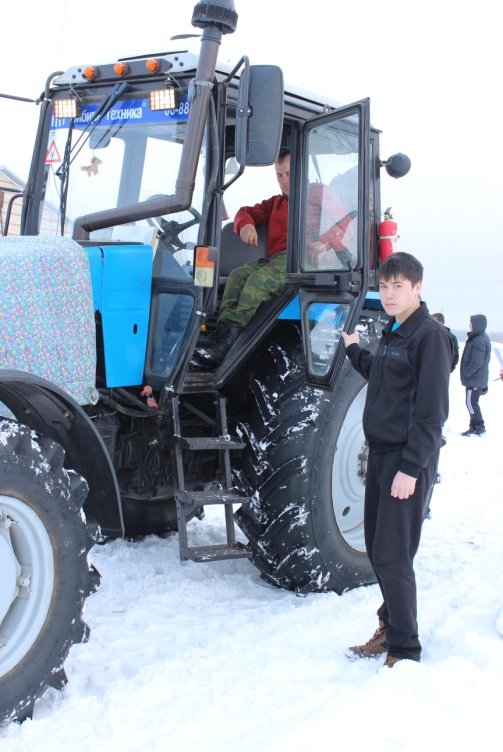 3 место – Воронин Евгений 131г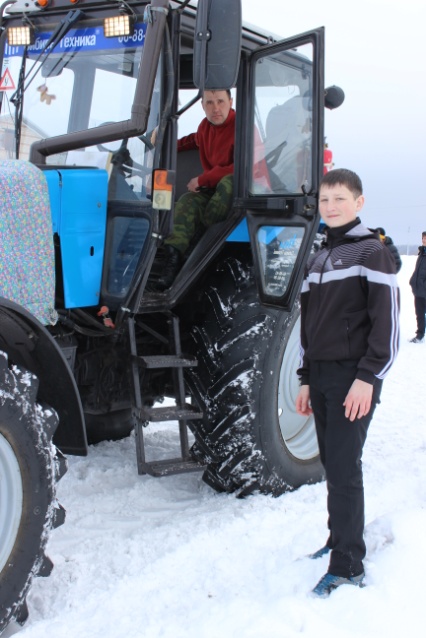                             Мастер п/о                                  Капустинский В.И.№п/пФ.И.О.№учебнойгруппыНабранное количество балловза тест1Чубичев Евгений13112Тен Юрий13143Воронин Евгений13144Виноградов Данил23135Кругликов Сергей23146Яров Абубакр2313№п.пПорядок выполненияНарушение(сек)Время выполненияОбщее время 1Посадка. Троганье с места2Змейка3Поворот4Стоп линия5Уступить дорогу6Движение назад7Подъезд к прицепу8Движение вперед 9Уступить дорогу10Поворот в право11Поворот влево12Остановка. Выход из транспорта